Virologica SinicaSupplementary DataA simple nanobody-based competitive ELISA to detect antibodies against African swine fever virusJiakai Zhao a, Jiahong Zhu a, Ying Wang a, Mengting Yang a, Qiang Zhang a, Chong Zhang b, Yuchen Nan a, En-Min Zhou a, Yani Sun a*, and Qin Zhao a* a Department of Preventive Veterinary Medicine, College of Veterinary Medicine, Northwest A&F University; Yangling Observing and Experimental Station of National Data Center of Animal Health, Ministry of Agriculture, Yangling, 712100, China b Kunming Customs Technology Center, Kunming, 650228, China*Corresponding authors.Email address: sunyani@nwsuaf.edu.cn (Y. Sun); qinzhao_2004@nwsuaf.edu.cn (Q. Zhao)Supplementary Table S1 Primers used in this study.Restriction sites are underlined.VHH, heavy chain antibody variable region; ASFV, african swine fever virus; p30, phosphoprotein; F, forward; R, reverse
Supplementary Figure S1. The sequences of the 48 positive PCR products in the library.
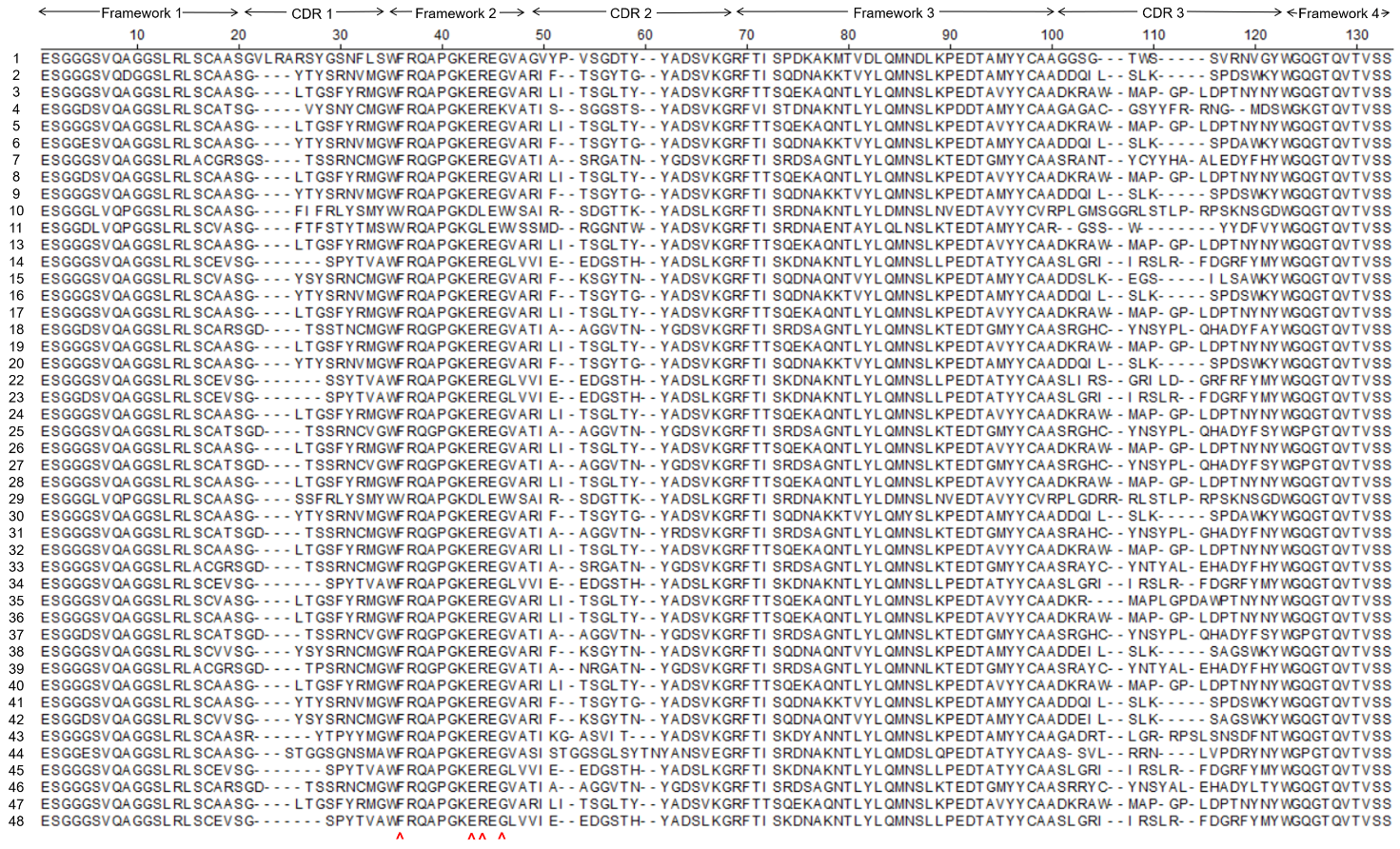 PrimersSequences (5′-3′)ASFV-p30-FCCCGGATCCAT/TGAATTTTTTASFV-p30-RCCCCTCGAGTTATTTTTTTTTTAAAAGTT CALL001GTCCTGGCTGCTCTTCTACAAGGCALL002GGTACG TGCTGTTGAACTGTTCCVHH-FCAGGTGCAGCTGCAGGAGTCTGGGGGAGRVHH-RCTAGTGCGGCCGCTGAGGAGACGGTGACCTGGGTMP57TTATGCTTCCGGCTCGTATGGIIICCACAGACAGCCCTCATAG